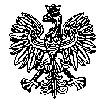 KOMENDA  WOJEWÓDZKA  POLICJIz siedzibą w RadomiuSekcja Zamówień Publicznych	ul. 11 Listopada 37/59, 26-600 Radom		fax. 47 701 31 03     Radom, dnia  05.01.2023r.ZP – 63 /23INFORMACJA Z OTWARCIA OFERTdotyczy postępowania o udzielenie zamówienia publicznego ogłoszonego na usługi 
w trybie podstawowym, na podstawie art. 275 pkt 1 ustawy Pzp w przedmiocie zamówienia:  „Usługa parkowania/przechowywania pojazdów/rzeczy zabezpieczonych przez Policję i na jej koszt oraz innych pojazdów zleconych przez Policję do prowadzonych postępowań” ( ID 710403 )                                          Nr sprawy 83 /22Zamawiający - Komenda Wojewódzka Policji z siedzibą w Radomiu, działając na podstawie 
art. 222  ust. 5 ustawy z dnia 11 września 2019r. Prawo zamówień publicznych ( Dz. U. z 2022r. poz. 1710 z późn. zm. ) informuje, iż w wyznaczonym przez Zamawiającego terminie tj. do dnia 05.01.2023r., do godziny 8:00 – wpłynęło trzy oferty w przedmiotowym postępowaniu prowadzonym za pośrednictwem platformazapupowa.pl pod adresem: https://platformazakupowa.pl/pn/kwp_radom  
( ID 710403 )     Nazwy albo imiona i nazwiska oraz siedziby lub miejsca prowadzonej działalności gospodarczej albo miejsca zamieszkania Wykonawców, których oferty zostały otwarte, ceny lub koszty zawarte w ofertach:OFERTA NR 1 – Zadanie nr 1  MM Auto Serwis Kurczewski Marcinul. Graniczna 6609-400 PłockZadanie nr 1 - Cena brutto: 28 050,00 złOFERTA NR 2 – Zadanie nr 1  Hybrid Electric Serwis Sebastian Jóźwiakul. Al. F. Kobylińskiego 21A09-400 Płock Zadanie nr 1   - Cena brutto: 49 750,00 złOFERTA NR 3 – Zadanie nr 13  F.H.U. SPARK Grzegorz Iskra07-130 Łochów, Stawowa 2Zadanie nr 13   - Cena brutto: 41 544,00 złZ poważaniemKIEROWNIK                                                                                                                                                                                                          	            Sekcji Zamówień Publicznych                                                                                                        KWP z siedzibą w Radomiu                                                                                              / - / Justyna KowalskaInformację z otwarcia ofert opublikowano na platformie zakupowej Open Nexus, pod adresem www.platformazaqkupowa.pl/pn/kwp_radom w dniu 05.01.2023r.Opr. A.S.